Parents and kids live together in the hotel next to rehabilitation center.One rehabilitation course duration is 1 week. Normally one course needed in 3-4 month, i.e. 3 courses per year. The cost of one year rehabilitation (3 weeks courses) is RUB 165,000 (about USD 2,500). Normally it is sufficient for kids under 3 years.The schedule of a week rehabilitation courseSet of rehabilitation materials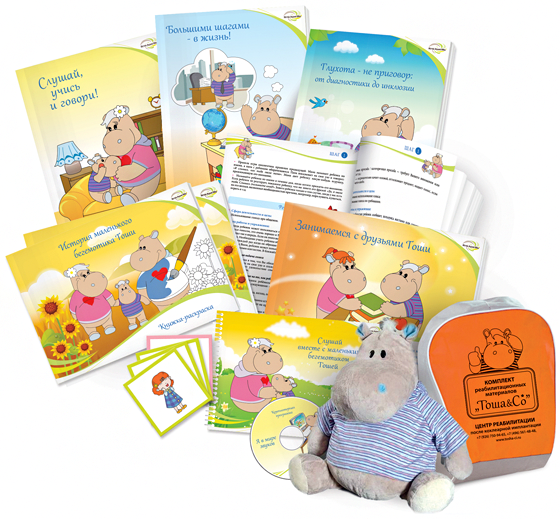 Structure:“History of Tosha-the-Hippo”“Listen, Learn and Talk”“Sound foundation for babies”“Listen together with Tosha-the-Hippo!”“Deafness is not a sentence: from diagnostics to inclusion”FlashcardsLoudness scale Subject picturesTosha-the-hippo soft toyNice package№ Lessons Quantity 1 Speech therapist 5 2 Fitting session 2 3 Psychologist 2 4 Free sound field audiometry 1 5 Game therapy 2 6 Art therapy 2 7 ENT doctor consultation     1 8 Logopedic 3 9 Physical education instructor 3 10 Music education instructor 2 11 Neurologist consultation 1 